Додаток 6
до Методології управління
корупційними ризиками
(пункт 9 глави 3 розділу III)ЗРАЗОКФОРМА
анонімного опитування (анкетування) зовнішніх заінтересованих сторін1Вступ21. На Вашу думку, чи є повним та достовірним обсяг інформації, що розміщується на офіційному вебсайті організації, інформаційних стендах у приміщенні організації тощо, про механізми отримання адміністративних послуг та шляхи оскарження рішень, дій чи бездіяльності посадових осіб організації?  так, інформація розміщується у повному обсязі та є зрозумілою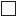   інформація розміщується не у повному обсязі (відсутня/неповна/незрозуміла інформація про механізми отримання адміністративних послуг та/або можливість оскарження рішень, дій чи бездіяльності посадових осіб організації тощо)  інформація про адміністративні послуги не розміщується або розміщується у важкодоступних місцях, її пошук є нелегким2. На Вашу думку, під час надання яких саме адміністративних послуг існує найбільша ймовірність проявів корупції?  адміністративна послуга 13  адміністративна послуга 2  адміністративна послуга 33. Які адміністративні послуги Ви замовляли протягом останніх 12 місяців та де саме? (оберіть стільки варіантів відповідей, скільки потрібно)№Адміністративна послугаУ центрі надання адміністративних послуг (ЦНАП)В організаціїВ електронному вигляді1адміністративна послуга 12адміністративна послуга 23адміністративна послуга 34послугами не користувався/лася4. Наскільки Ви були задоволені процесом надання адміністративних послуг?  повністю задоволений/на  задоволений/на  більш незадоволений/на, ніж задоволений/на  зовсім незадоволений/на5. З якими проблемами Ви стикалися під час одержання адміністративних послуг? (оберіть стільки варіантів відповідей, скільки потрібно)  занадто довгий процес  занадто складний процес  занадто багато документів вимагалося  корупція (вимагання винагороди за надання адміністративної послуги або її прискорення)  незрозумілі правила одержання послуги  недостатньо інформації про умови надання послуг  неможливість оскаржити рішення суб'єкта надання адміністративної послуги  інші проблеми (вкажіть які): __________________________________6. У разі якщо Ви стикалися з корупцією при одержанні адміністративних послуг, скажіть, будь ласка, при одержанні яких послуг Ви стикалися з корупцією? (оберіть стільки варіантів відповідей, скільки потрібно)№Адміністративна послугаУ центрі надання адміністративних послуг (ЦНАП)В організаціїВ електронному вигляді1адміністративна послуга 12адміністративна послуга 23адміністративна послуга 34послугами не користувався/лася7. Які Ваші побажання щодо поліпшення якості надання адміністративних послуг?__________________________________8. Ваш основний рід занять? Оберіть одну відповідь.  студент/ка  працюючий/а  працюючий/а - самозайнятий/а  тимчасово безробітний/а; шукаю роботу  не працюю і не шукаю роботу (в т.ч. домогосподар/ка, відпустка з догляду за дитиною тощо)  працюючий пенсіонер/ка  непрацюючий пенсіонер/ка  непрацездатний/аЗаключна частина4____________
Примітки:1. Запропонована форма анкетування розрахована на споживачів адміністративних послуг. Питання для різних категорій зовнішніх заінтересованих сторін можуть відрізнятися.2. У вступі наводяться звернення до респондента, інформація про мету опитування, роль респондента та значущість його відповідей, правила заповнення анкети, гарантії анонімності, орієнтовний час, необхідний для заповнення анкети.3. Зазначаються конкретні адміністративні послуги, що надаються організацією.4. Заключна частина містить слова подяки за участь в анкетуванні.